P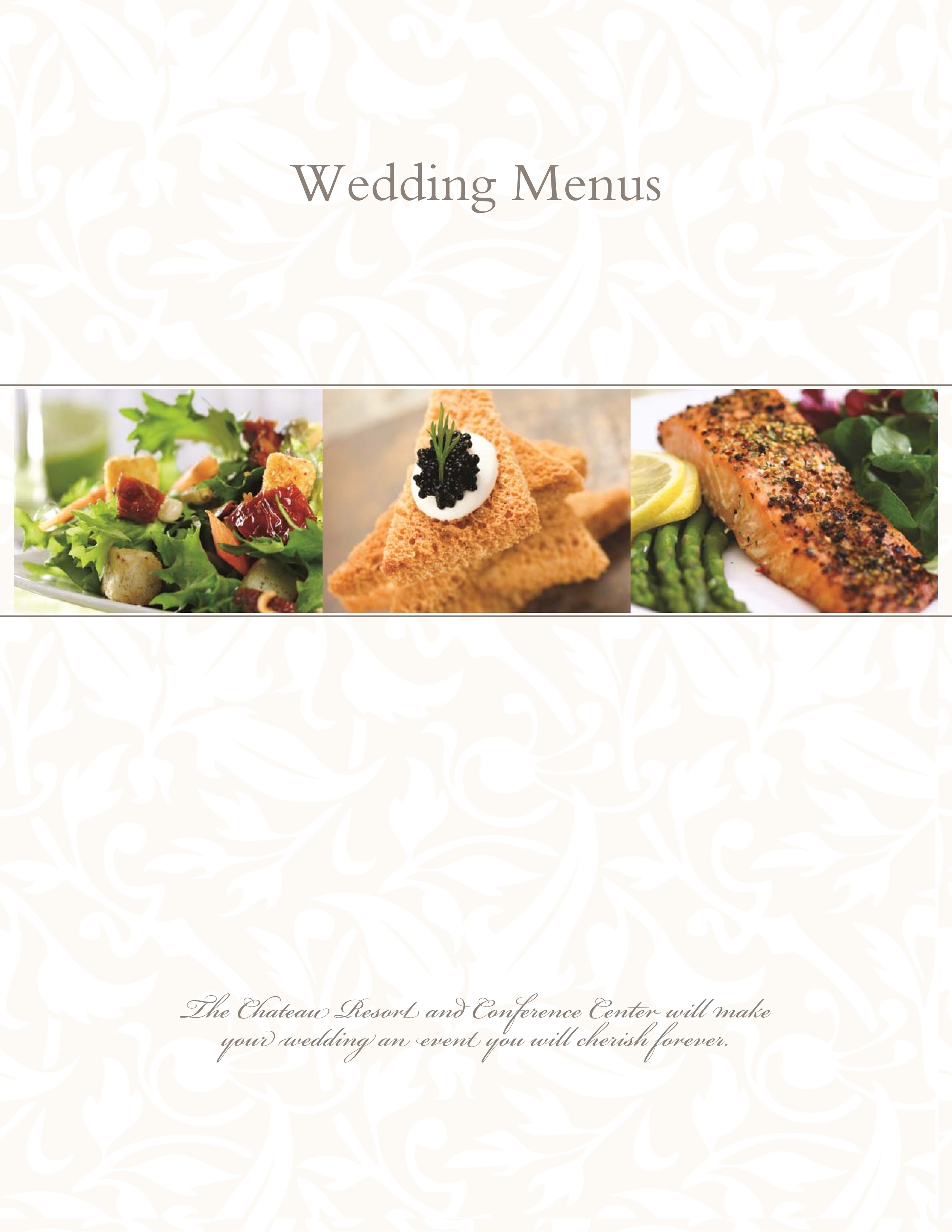 A llow our professional wedding consultants to assist you with your special day. We invite you for a personal consultation and private tour. 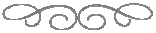 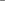 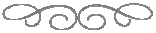 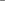 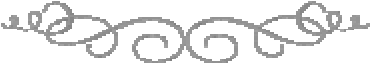 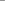 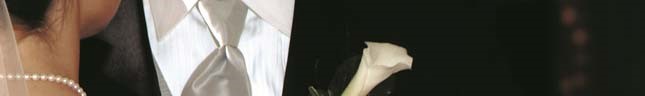 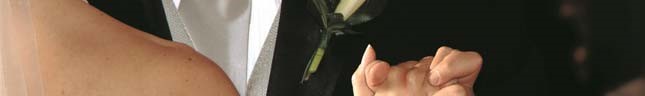 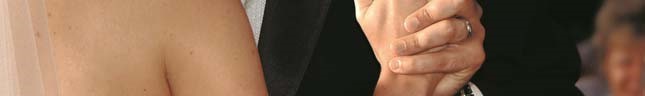 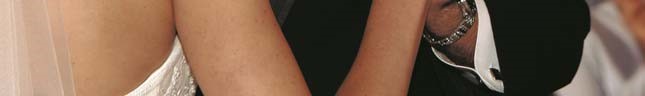 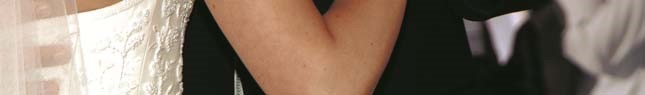 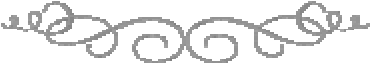 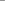 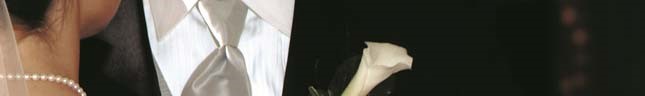 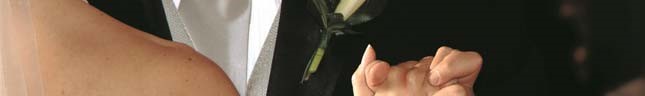 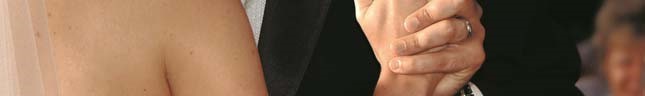 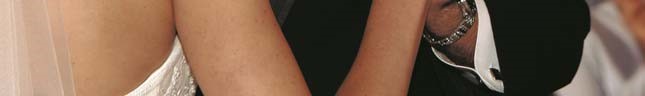 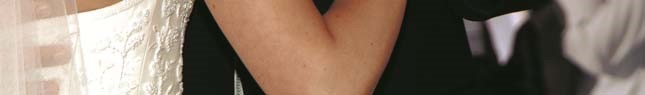 Exclusive Features Two elegant ballrooms Complimentary suite for the bride and groom All inclusive packages Choice of four course served dinner, buffet dinner, or hors d’oeuvres reception Private rooms and savings for your rehearsal dinner,  or bridal shower Thank you for your interest in the Chateau Resort and Conference Center All Wedding Packages Feature the Following: Butler passed Hors d’oeuvre Reception for One HourChampagne or Sparkling Cider Toast for all guests White glove service  Cake cutting service Optional cocktail arrangements:  light, open, or cash bar Private hospitality suite for the bridal party upon arrival Complimentary suite with Champagne for the bride and groom Complimentary breakfast for the bride and groom Preferred room rates for your out of town guests White Floor Length TableclothsWhite Chair CoversHotel CenterpiecesChampagne Toast for all GuestsPremium Wine ServicePremium Liquor Service- Begin with a Social Hour                           – Unlimited for one hourButler Passed and Stationed Hot Hors d’oeuvres -Please select two- Beef Brochettes Petite Chicken Cordon Bleu Swedish Meatballs Italian Meatballs Petite Franks in a Blanket Miniature Spring Rolls Petite Quiche Lorraine Spinach and Cheese in a Phyllo Pastry Baked Brie in a Phyllo Pastry with Raspberry Sauce Chicken Satay  Chicken Quesadilla Cornets Spinach and Mozzarella Cheese Stuffed Mushrooms 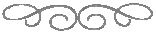 -Please select one Crab Stuffed Mushroom CapsScallops Wrapped in BaconCoconut ShrimpBeef en CroûteCold Hors d’oeuvres-Please select twoPesto Chicken CrostiniSliced Fresh Fruit Presentation with Raspberry Yogurt DipVegetable Crudites with Ranch DipInternational Cheese Cubes and Crackers with MustardTomato and Roasted Red Pepper BruschettaElegantly Plated Dinners Appetizer Selections -Please select one- Honeydew Melon with Prosciutto  Penne Pasta in Sun dried Tomato and Shitake Cream Sauce Seasonal Fresh Fruit and Berries Strawberries Zabaglione  Mini Crab Cake with Pesto Mayonnaise and Roasted Red Pepper Coulis                           Salad Selections-Please select one- Tossed Salad Caesar Salad Vine Ripened Tomato, Mozzarella, and Basil over Mesclun Greens Hearts of Romaine with Gorgonzola Cheese and Poached Pears in Orange Cognac Vinaigrette Mixed Greens with Boursin Cheese, julienne Red Onion, and Roasted Red Peppers,  Arugula, Pear, and Pecan Salad with crumbled Blue Cheese and Sweet Vinaigrette 	Starch Selections 	Vegetable Selections 	-Please select one- 	-Please select one- 	Twice Baked Potato 	Broccoli Florets Chive and Garlic Mashed Red Bliss Potatoes 	Honey Glazed Carrots Long Grain Wild Rice, Rice Pilaf 	                         Green Bean, Wax Bean, and Carrots  Roasted New Red Potatoes 	                       Broccoli, Cauliflower, and Carrot Blend Accoutrements Fresh Rolls and Butter Fresh Brewed Coffee, Decaffeinated Coffee, Flavored  Hot Teas,                                          & Iced Tea                            Elegantly Plated Dinners Plated Entrée Selection Silver Entrée Selections -Please select two- Honey Mustard Chicken Breast Seafood stuffed Fillet of Flounder Sautéed Chicken Piccata or Francese Sliced Sirloin of Beef Bordelaise Chicken Shitake Pork Loin with a Mushroom Cream Sauce Almond crusted Tilapia with a Mango Salsa Baked Chicken with Traditional Bread Stuffing Gold Entrée Selection 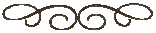 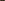 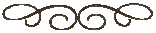 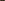 Chicken Cordon Bleu Grilled Salmon with Lemon Dill Beurre Blanc Slow Roasted Sirloin with Brandied Green Peppercorn Demi-Glace Petite Beef Filet Mignon and Jumbo Stuffed Shrimp Shrimp and Jumbo Scallops Scampi over Linguini Stuffed Chicken Felix (stuffed with asparagus, crabmeat and imported cheeses) Herb Crusted Chicken Breast with a Mango Salsa Twin Tornadoes of Beef with Demi-Glace and Béarnaise Sauces Platinum Entrée Selection Beef Wellington Chicken Oscar Broil Lobster Tail Veal Chops with Mushroom Marsala Grand Buffet Dinners 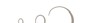 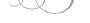 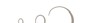 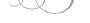 Salad Selection -Please select three- Antipasto Tray; Caesar Salad Pasta Primavera Salad; Red Skin Potato Salad,  Basil, Tomato, and Fresh Mozzarella Salad Tossed Green Salad; Fresh Mixed Fruit Salad Entrée Selection -Please select two- Beef Tips with Onions and Peppers in Demi-Glaze Grilled Pork Loin with Caramelized Apples and Onions Broiled Haddock Provencal, Grilled Salmon with Dill Sauce Roast Turkey with Traditional Stuffing, Chicken Jerusalem Honey Mustard Chicken, Chicken Marsala, Chicken Piccata Seafood Newburg with Rice, Crab Stuffed Fillet of Flounder  AccoutrementsFresh Rolls and ButterFresh Brewed Coffee, Decaffeinated Coffee, Flavored Teas, and Unsweetened Iced Tea     Hors d’oeuvre Reception      Stationed Hors d’oeuvres-Unlimited for two hours- Mirrored Presentation of Cheese and Crackers with Mustard Mirrored Presentation of Fresh Fruits with Raspberry Yogurt Dip Crudités Vegetables with Ranch Dip    Hand Carved Items-Please select one- Roast Turkey Breast with Country Gravy Baked Ham with a Mango Chutney Sliced Sirloin of Beef Bordelaise , Premium Hors d’oeuvre Selections -Butler passed and stationed-                                                                        -Please select one- Coconut Shrimp Beef en Croûte Crab Stuffed Mushroom Caps Scallops Wrapped in Bacon Petite Chicken Cordon Blue Bites Antipasto Platter with Stuffed Salami Cornets Baked Brie in a Phyllo Pastry with Raspberry Sauce Additional Hors d’oeuvres-Please select four-Italian Meatballs Swedish Meatballs Miniature Spring Rolls Assorted Petite Quiche Chicken Quesadilla Cornets Spinach and Cheese in Phyllo                                                                                              Chicken Satay Fried Mozzarella Cheddar Jalapeno Poppers Beef or Chicken Brochettes            Spinach Stuffed Mushrooms             Bar Options Open Bar -Unlimited for four hours- Call Brand Liquors, Imported and Domestic Beer, Wine and SodaSkky Vodka, Beefeaters Gin, Bacardi Rum, Jose Cuervo Gold Tequilla, Seagrams 7 Whiskey, Johnnie Walker Red Scotch, Jack Daniels Whiskey, Jim Beam Bourbon, Domestic & Domestic Light & Imported Beer, Chardonnay, Cabernet Sauvignon & White Zinfandel Wines Light Bar -Unlimited for four hours-Imported and Domestic Beer, Non-Alcoholic Beer, Red & White Wine and SodaCash Bar -Beverages sold by the glass- Includes open bar selections and can be tailored to your wishes Premium liquor packages are available on open bar arrangements Absolute, Tangueray, Bacardi & Captain Morgan, Petron, Crown Royal, Dewar’s, Southern Comfort, Jim Beam, Domestic, Domestic Light & Imported Beer, Chardonnay, Cabernet, Merlot, White Zinfandel & Pinot Grigio Wedding Package Prices                 -Price per person -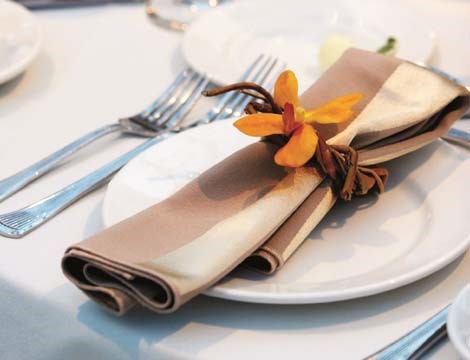 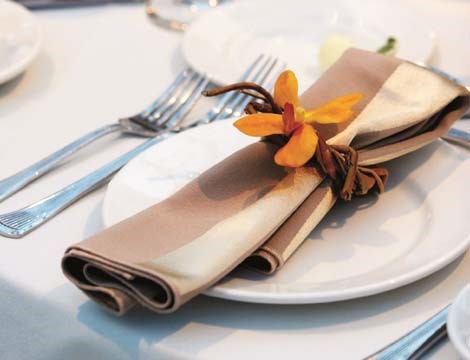 Price is per person and subject to 22% service charge and 6% PA state tax.Choice of three entrees are available for an additional $3.00 per person on plated dinners.Buffets are limited to one and a half hours.Cash Bar and Host Bar Drink PricesCall Brands			$7.50			Top Shelf or Cordials		$8.50Domestic Beer			$5.00			Imported Beer			$6.00Wine				$8.00			Soft Drinks			$2.50Prices are based on a per drink basis.  All cash bars and host bars are subject to a $150.00 fee per Bartender (maximum of 4 hours) plus 22% Service Charge and 6% tax.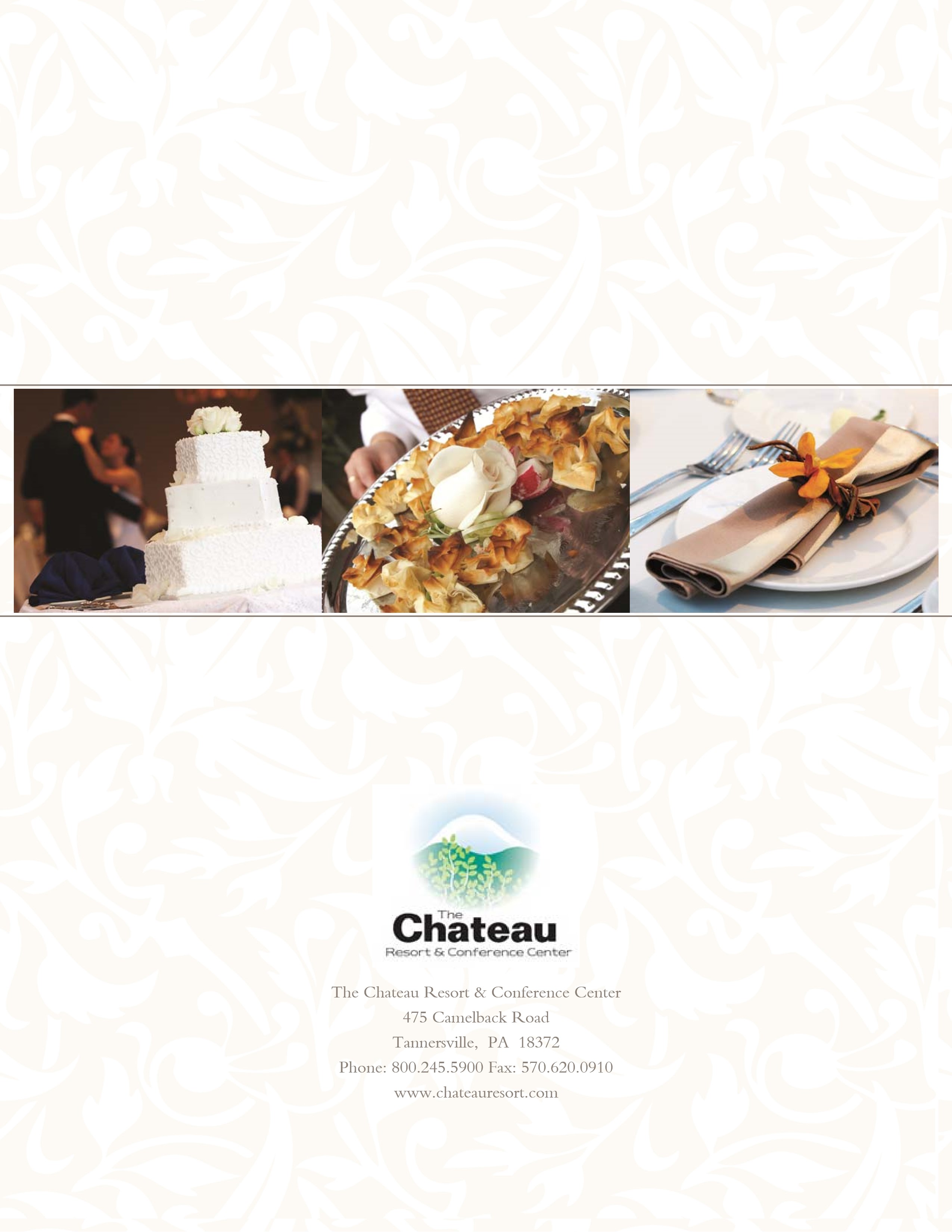 Hand Carved Selection -Please select one- Roast Turkey Breast with Country Gravy Baked Ham with a Mango Chutney Sliced Sirloin of Beef Bordelaise Specialty Carved Selection -for and additional $5.00 per person per item- Herb Crusted Pork Loin with Rosemary jus Lie Slow Roasted Prime Rib au Jus Leg of Lamb with Mint Jelly and Pan Jus Starch Selection -Please select one- Roasted Baby Red Potatoes Chive and Garlic Mashed Potatoes  Long Grain Wild Rice, Rice Pilaf Vegetable Selection -Please select one- Broccoli Florets Honey Glazed Baby Carrots Broccoli, Cauliflower, and Carrot Blend  	Open Bar 	Light Bar Cash Bar Silver Plated Dinner Package 	$90	$80$70Gold Plated Dinner Package 	$100	$90$80Platinum Plated Dinner Package 	$110	$100 $90 Buffet Dinner Package 	$105	$95$85Hors d’oeuvre Package 	$85	$75$65